Third Grade News from Sr. Noel’s Class (March 18-22)sr.noel@sjb-school.org, http://grade3-sjbschool.weebly.comThird Grade News from Sr. Noel’s Class (March 18-22)sr.noel@sjb-school.org, http://grade3-sjbschool.weebly.comThird Grade News from Sr. Noel’s Class (March 18-22)sr.noel@sjb-school.org, http://grade3-sjbschool.weebly.comThis week we will Language Arts- read a fantasy story,  “Two Bad Ants” - distinguish between literal and  non-literal meanings- determine the message of fables and myths Grammar & Writing	- possessive noun and possessive pronoun, prefix-write  to express – fictional narrativeMar. 19 -  Unit 4 test – (Lessons 16  to 20)BIBLE VERSE FOR THE WEEK    “Go into the whole world and proclaim the Gospel to every creature.” (Mark 16:15)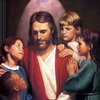    Dates to Remember March -18- Stations of the Cross March  20   JA- class # 3March  22- LibraryMarch 25 Stations of the Cross (Gr. 3) Need to make a Silent Auction Class Basket for Bingo Fun Day. Can anyone help us with a silent auction project?  Please give us some ideas or some project materials. I can work with the students in the class. Does anyone want to take a lead? Congratulations to Brennen, Leo,Chace, Case,Nate  qualifying for the Regional Science Fair!  Again, Congra to Brennen qualifying for the Big Bang Science Fair!  Everyone in third grade did a fantastic work with the Science Fair. Congratulations to All students!Vocabulary &Spelling:  Lesson 21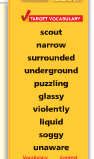 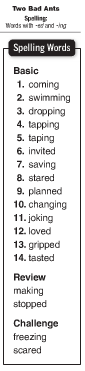  Spelling test - Monday March 25  Assignments: Reading : Unit 5 –  “Going Places” Read: Text pages – 170  - 191 Extra credits text p. 192 - 195IXL – Practice Language Arts          A-1 and A. 2 Main idea          B.1 and B.2 Author’s Purpose           C. 1 to C.6 Text Structure Have a Wonderful Spring Vacation!!Math   Patterns and Probability Pre-test unit 7 Study multiplication facts 1-12 BIBLE VERSE FOR THE WEEK    “Go into the whole world and proclaim the Gospel to every creature.” (Mark 16:15)   Dates to Remember March -18- Stations of the Cross March  20   JA- class # 3March  22- LibraryMarch 25 Stations of the Cross (Gr. 3) Need to make a Silent Auction Class Basket for Bingo Fun Day. Can anyone help us with a silent auction project?  Please give us some ideas or some project materials. I can work with the students in the class. Does anyone want to take a lead? Congratulations to Brennen, Leo,Chace, Case,Nate  qualifying for the Regional Science Fair!  Again, Congra to Brennen qualifying for the Big Bang Science Fair!  Everyone in third grade did a fantastic work with the Science Fair. Congratulations to All students!Vocabulary &Spelling:  Lesson 21 Spelling test - Monday March 25  Assignments: Reading : Unit 5 –  “Going Places” Read: Text pages – 170  - 191 Extra credits text p. 192 - 195IXL – Practice Language Arts          A-1 and A. 2 Main idea          B.1 and B.2 Author’s Purpose           C. 1 to C.6 Text Structure Have a Wonderful Spring Vacation!!Science Physical Science – Forces and Energy -describe and relate position and motion-define speed using distance and time  BIBLE VERSE FOR THE WEEK    “Go into the whole world and proclaim the Gospel to every creature.” (Mark 16:15)   Dates to Remember March -18- Stations of the Cross March  20   JA- class # 3March  22- LibraryMarch 25 Stations of the Cross (Gr. 3) Need to make a Silent Auction Class Basket for Bingo Fun Day. Can anyone help us with a silent auction project?  Please give us some ideas or some project materials. I can work with the students in the class. Does anyone want to take a lead? Congratulations to Brennen, Leo,Chace, Case,Nate  qualifying for the Regional Science Fair!  Again, Congra to Brennen qualifying for the Big Bang Science Fair!  Everyone in third grade did a fantastic work with the Science Fair. Congratulations to All students!Vocabulary &Spelling:  Lesson 21 Spelling test - Monday March 25  Assignments: Reading : Unit 5 –  “Going Places” Read: Text pages – 170  - 191 Extra credits text p. 192 - 195IXL – Practice Language Arts          A-1 and A. 2 Main idea          B.1 and B.2 Author’s Purpose           C. 1 to C.6 Text Structure Have a Wonderful Spring Vacation!!Social StudiesUnit 4: Citizens and Government   Mar.18 -  Test  (P.189 -225)BIBLE VERSE FOR THE WEEK    “Go into the whole world and proclaim the Gospel to every creature.” (Mark 16:15)   Dates to Remember March -18- Stations of the Cross March  20   JA- class # 3March  22- LibraryMarch 25 Stations of the Cross (Gr. 3) Need to make a Silent Auction Class Basket for Bingo Fun Day. Can anyone help us with a silent auction project?  Please give us some ideas or some project materials. I can work with the students in the class. Does anyone want to take a lead? Congratulations to Brennen, Leo,Chace, Case,Nate  qualifying for the Regional Science Fair!  Again, Congra to Brennen qualifying for the Big Bang Science Fair!  Everyone in third grade did a fantastic work with the Science Fair. Congratulations to All students!Vocabulary &Spelling:  Lesson 21 Spelling test - Monday March 25  Assignments: Reading : Unit 5 –  “Going Places” Read: Text pages – 170  - 191 Extra credits text p. 192 - 195IXL – Practice Language Arts          A-1 and A. 2 Main idea          B.1 and B.2 Author’s Purpose           C. 1 to C.6 Text Structure Have a Wonderful Spring Vacation!!Religion Lent: A Season to Renew Life (Text P. 332 - ) -study scripture verses- pray the Stations of the Cross -  BIBLE VERSE FOR THE WEEK    “Go into the whole world and proclaim the Gospel to every creature.” (Mark 16:15)   Dates to Remember March -18- Stations of the Cross March  20   JA- class # 3March  22- LibraryMarch 25 Stations of the Cross (Gr. 3) Need to make a Silent Auction Class Basket for Bingo Fun Day. Can anyone help us with a silent auction project?  Please give us some ideas or some project materials. I can work with the students in the class. Does anyone want to take a lead? Congratulations to Brennen, Leo,Chace, Case,Nate  qualifying for the Regional Science Fair!  Again, Congra to Brennen qualifying for the Big Bang Science Fair!  Everyone in third grade did a fantastic work with the Science Fair. Congratulations to All students!Vocabulary &Spelling:  Lesson 21 Spelling test - Monday March 25  Assignments: Reading : Unit 5 –  “Going Places” Read: Text pages – 170  - 191 Extra credits text p. 192 - 195IXL – Practice Language Arts          A-1 and A. 2 Main idea          B.1 and B.2 Author’s Purpose           C. 1 to C.6 Text Structure Have a Wonderful Spring Vacation!!